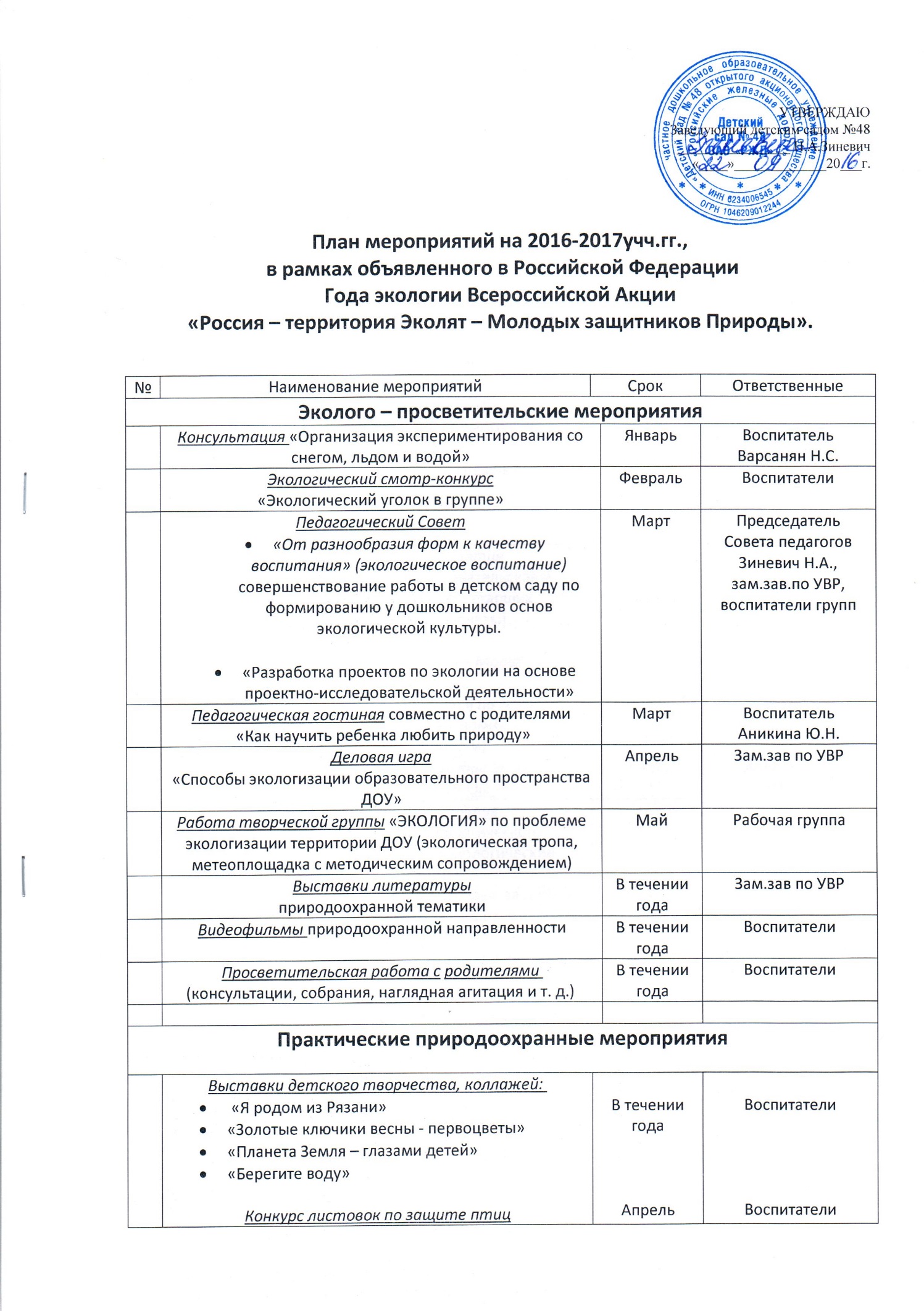 Фотовыставка: «Люблю тебя – мой край родной!»Сентябрь Воспитатели Педагогические проекты с дошкольниками:«Капелька воды»«Птицы наши друзья» «Береза – русская красавица»В течении годаВоспитатели Акции и конкурсы: Участие во Всероссийском конкурсе «Летопись добрых дел по сохранению природы»«В гости у капельки»«В гости птиц к себе зовем» (скворечники)Международный марш парков- экскурсия по экологической тропе детского сада«Цветущая клумба» - озеленение и благоустройство территории детского сада«Посади дерево»«Герои эколят зимой у ребят»- снежные постройки Месячник охраны природыВ течении годаКоллектив ДОУ при поддержке родителей воспитанниковИсследовательские мероприятия«Все новое – интересно» - исследовательская и экспериментальная деятельность старших дошкольников» (открытые показы)Проведение «Олимпиады Эколят – Молодых защитников Природы». Соревнования Олимпиады проводятся по тематике сохранения природы в различных номинациях (направлениях деятельности)В течении годаМай ВоспитателиВоспитатели Создание «Площади, аллеи или поляны Эколят – Молодых защитников Природы».Август Коллектив и администрация ДОУРазвлекательные мероприятияПразднование памятных дат экологического календаря, экологические КВНы, экологические фестивали и концерты:•  Принятие, посвящение детей в «Молодые защитники Природы» с вручением Свидетельств, пилоток и значков «Эколята – Молодые защитники Природы»• День экологических знаний (Олимпиады Эколят)• Международный день семьи• Международный день защиты детей• Проведение Новогодних «Ёлок Эколят – Молодых защитников Природы» (Новогодних экологических ёлок)Проведение встреч с интересными людьми (учителями, экологами, победителями конкурсов, писателями, художниками, краеведами, артистами и другими лицами)Праздник, посвященный «Всемирному дню защиты животных»АпрельМайИюльИюньДекабрьВ течение годаОктябрь Педагогический коллективРазмещение информации о деятельности в рамках природоохранного социально-образовательного проекта «Молодые защитники Природы» на сайте Детского сада http://48sad.ru/dokumenty-detskogo-sada Публикация материала в рамках данного проекта в средствах массовой информации (газетах, журналах, интернет-изданиях).В течении годаЗам.зав.по УВР